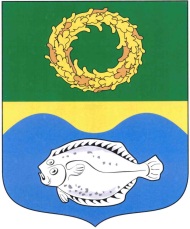 РОССИЙСКАЯ ФЕДЕРАЦИЯКАЛИНИНГРАДСКАЯ ОБЛАСТЬОКРУЖНОЙ СОВЕТ ДЕПУТАТОВМУНИЦИПАЛЬНОГО ОБРАЗОВАНИЯ«ЗЕЛЕНОГРАДСКИЙ ГОРОДСКОЙ ОКРУГ»(первого созыва)   РЕШЕНИЕот 13 февраля 2019 года	                      № 290г. ЗеленоградскОб определении стоимости услуг, предоставляемых согласно гарантированному перечню услуг по погребению, и услуг, предоставляемых в целях обеспечения гарантии погребения умерших (погибших), не имеющих супруга, близких родственников либо законного представителя умершегоВ соответствии со статьей 17 Федерального закона от 06 октября 2003 года № 131-ФЗ «Об общих принципах организации местного самоуправления в Российской Федерации», Федеральным законом от 12 января 1996 года      № 8-ФЗ «О погребении и похоронном деле», постановлением Правительства Российской Федерации от 24 января 2019 года № 32 «Об утверждении коэффициента индексации выплат, пособий и компенсаций в 2019 году» окружной Совет депутатов муниципального образования «Зеленоградский городской округ»РЕШИЛ:1. Определить стоимость услуг, предоставляемых согласно гарантированному перечню услуг по погребению, согласно приложению 1.2.   Определить стоимость услуг, предоставляемых в целях обеспечения гарантии погребения умерших (погибших), не имеющих супруга, близких родственников либо законного представителя умершего, согласно приложению 2.Признать утратившим силу:решение окружного Совета депутатов муниципального образования «Зеленоградский городской округ» от 19 февраля 2016 года      № 35 «Об определении стоимости услуг, предоставляемых согласно гарантированному перечню услуг по погребению, и услуг, предоставляемых в целях обеспечения гарантии погребения умерших (погибших), не имеющих супруга, близких родственников либо законного представителя умершего»;пункт 1 решения окружного Совета депутатов муниципального образования «Зеленоградский городской округ» от 18 апреля 2018 года         № 211 «О внесении изменения в решение окружного Совета депутатов муниципального образования «Зеленоградский городской округ» от 19 февраля 2016 года № 35 «Об определении стоимости услуг, предоставляемых согласно гарантированному перечню услуг по погребению, и услуг, предоставляемых в целях обеспечения гарантии погребения умерших (погибших), не имеющих супруга, близких родственников либо законного представителя умершего».Опубликовать решение в газете «Волна» и разместить на официальном сайте органов местного самоуправления муниципального образования «Зеленоградский городской округ».Решение вступает в силу со дня официального опубликования и распространяется на правоотношения, возникшие с 1 февраля 2019 года. Глава муниципального образования«Зеленоградский городской округ»                                                  С.В. КулаковПриложение 1 к решению окружного Совета депутатовмуниципального образования«Зеленоградский городской округ»от 13 февраля 2019 года № 290Стоимость услуг, предоставляемых согласно гарантированному перечню услуг по погребению________________________________________________________Приложение 2 к решению окружного Совета депутатовмуниципального образования«Зеленоградский городской округ»					    от 13 февраля 2019 года № 290Стоимость услуг, предоставляемых в целях обеспечения гарантии погребения умерших (погибших), не имеющих супруга, близких родственников либо законного представителя умершего_______________________________________________________________№п/пНаименование вида услугиСтоимость услуг, руб.Оформление документов, необходимых для погребения189,84Предоставление и доставка гроба и других предметов, необходимых для погребения2512,60Перевозка тела (останков) умершего на кладбище1196,27Погребение2047,76Итого:Итого:5946,47№п/пНаименование вида услугиСтоимость услуг, руб.Оформление документов, необходимых для погребения189,84Облачение тела223,34Предоставление гроба 1916,54Перевозка умершего на кладбище1568,99Погребение 2047,76Итого:Итого:5946,47